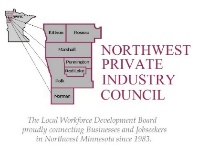 2022- 2023 Meeting ScheduleDate & TimeLocation- Subject to changeMembersMeeting Action Items – Subject to changeJuly 21, 2022 August 15, 2022ZoomZoomZoom or Northland Community & Technical College-Room 662Youth Committee Career PathwaysExec Committee Quarterly Meeting - TBDPresentation, Nevada Littlewolf, Educational DisparitiesReview Budget, Plans, Calendar, Agenda, Appointments, Focus areas- Executive Director ReviewSeptember 1, 2022  
Zoom or Marvin Windows Conference Room Warroad, MinnesotaFull WDBOfficer Elections, LMI Presentation, I-WE Public Statement, One Stop Operator MOU  & CareerForce Lease completed,Budget Review; Regional Planning MOU, Focus AreasOctober 20, 2022October 4, 2022ZoomZoomNWRDC, Warren, MNYouth CommitteeCareer PathwaysLEO – Joint PowersQuarterly Meeting - TBDRegional Planning MOUWDB Appointments
Budget and Workplan approvalOctober 6, 2022 Zoom or TRF Workforce Center
Room 739 BExec Committee Review Draft Work PlanNovember 3, 2022Zoom or Northland Community & Technical College - Room 662Full WDBRegional Workforce Strategy Consultant UpdateJanuary 19, 2023 January 5, 2023ZoomZoomZoom or TRF Workforce Center
Room 739 B Youth CommitteeCareer PathwaysExec CommitteeQuarterly Meeting - TBDAudit Review
Planning for Board Retreat- Executive Director Evaluation PlanningFebruary 1, 2023NWRDC, Warren, MNLEO – Joint PowersAudit ReviewWDB Appointments (if any)February 2, 2023Zoom or Northland Community & Technical College - Room 662Full WDB Audit Presentation and ReviewMarch 2, 2023
Zoom or TRF Workforce Center
Room 739 BExec Committee Budget Review and ProjectionsMarch  30, 2023Zoom or Northland Community & Technical College - Room 662Full WDB Board Retreat and Learning Session, Boardpaq ReviewReport on Executive Director Performance ReviewApril 20, 2023May 2, 2023
ZoomZoomNWRDC, Warren, MNYouth CommitteeCareer PathwaysLEO – Joint PowersQuarterly Meeting - TBDReview Joint Powers AgreementUpdate on Strategic Planning Session – Local Plan
Final Budget Approval (if allocations rec’d from State)May 4, 2023Zoom or Northland Community & Technical College - Room 662Exec Committee TBDJune 1, 2023
 Zoom or Northland Community & Technical College - Room 662Full WDB Final Budget Approval (if allocations rec’d from State)Final Local Plan Update